AR/VR勇闖動物園 暑期美語營實施計畫活動主旨: 以在地動物園內容，結合AR/VR科技創造英語學習情境，實現跨學科學習。透過GPS+AR結合生活場域，讓孩子走出教室，走到哪學到哪，一同玩出課程新創意，激發學習新動力。主辦單位：新竹市政府協辦單位：LiveABC 互動英語教學集團時間：第一梯　8/7(五) 09:00~17:00／第二梯　8/14(五) 09:00~17:00地點：新竹市立動物園〈新竹市東區食品路66號〉費用：每人酌收600元 (含點心及午餐，各梯次名額有限，預報從速)流程：自備物品：個人藥品、水壺、衛生紙、防曬用品、防蚊用品、雨具、鉛筆盒等文具。一般生報名連結: https://docs.google.com/forms/d/1vQjIFCfqnpAoTiMF4G6d_8C9uDDwcEUqzqlEA3ay0VY/viewform?edit_requested=true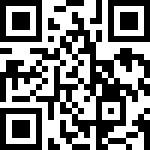 專案學校推薦之清寒學生(免學費參與)，五所小學每梯次可推薦2名，請填報下表，於7/31前免備文函送市府承辦人(分機273)專案學校 推薦名單教務主任簽章:___________________校  長 簽章: ___________________中華民國    年    月    日時間活動名稱09:00~09:20報到/分組09:20~09:40勇闖動物園主題英語教學(一)09:40~10:2010:30~11:10AR動物搜查隊VR動物競技場11:10~11:30點心時間11:30~12:30用美語學藝術─製作屬於自己的變色龍12:30~14:00午餐時間14:00~15:00勇闖動物園主題英語教學(二)15:00~16:30AR勇闖新竹動物園16:30~17:00活動心得分享/頒獎學    校__________國小年   級即將升______年級姓    名身分證字號出生年月日年      月      日監護人姓名出生年月日年      月      日監護人關係飲    食□葷    □素電    話報名梯次第一梯 8/07(五) 09:00~17:00第二梯 8/14(五) 09:00~17:00第一梯 8/07(五) 09:00~17:00第二梯 8/14(五) 09:00~17:00第一梯 8/07(五) 09:00~17:00第二梯 8/14(五) 09:00~17:00緊急連絡人姓名______________關係:____________電    話